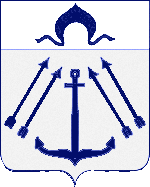 АДМИНИСТРАЦИЯПОСЕЛЕНИЯ  КОКОШКИНО В ГОРОДЕ МОСКВЕРАСПОРЯЖЕНИЕ         от 25.04.2014  № 24-рО проведении запроса котировок направо заключения муниципального контракта на выполнение работ покапитальному ремонту центральногоотопления дома, по адресу: г. Москва,д.п. Кокошкино, ул. Школьная, дом 1	В соответствии со ст. 54 Федерального закона от 06.10.2003 г. № 131-ФЗ "Об общих принципах организации местного самоуправления в Российской Федерации", законом г. Москвы от 06.11.2002 г. № 56 "Об организации местного самоуправления в г. Москве", Федеральным законом от 05.04.2013 г. № 44-ФЗ "О контрактной системе в сфере закупок товаров, работ, услуг для обеспечения государственных и муниципальных нужд", руководствуясь Уставом поселения Кокошкино:Утвердить следующие условия размещения заказа             1.1. Предмет торгов: выполнение работ по капитальному ремонту      центрального отопления дома, по адресу: г. Москва, д.п. Кокошкино, ул. Школьная, дом 1. Начальная (максимальная) цена контракта: 497130,54 (четыреста девяносто семь тысяч сто тридцать) руб. 54 коп.1.3.	Источник финансирования заказа: средства местного бюджета.              КБК	  006 0501 3500300 243 2251.4.	Место, условия и сроки поставки товаров, выполнения работ: г. Москва, поселение  Кокошкино, ул. Школьная, дом 1, с момента подписания контракта в течении 7 дней.1.5.	Размер обеспечения заявки на участие в запросе котировок - не предусмотрен.1.6.	Размер обеспечения исполнения контракта – не предусмотрено.            1.7.	Наличие штрафных санкций к исполнителю за ненадлежащее исполнение контракта и их размер: неустойка (штраф, пени) начисляется за каждый день просрочки исполнения обязательства, предусмотренного Контрактом, начиная со дня, следующего после дня истечения установленного Контрактом срока исполнения обязательств в размере 1/300 действующей на день уплаты неустойки ставки рефинансирования Центрального банка Российской Федерации;              За ненадлежащее исполнение Поставщиком обязательств, предусмотренных контрактом, за исключением просрочки исполнения Поставщиком  обязательств (в том числе гарантийного обязательства), предусмотренных контрактом, начисляется штраф. Размер штрафа устанавливается в размере 10 процентов цены контракта.1.8.	Оплата будет производиться путём перечисления денежных средств на расчётный счёт Исполнителя, на основании надлежаще оформленного и подписанного обеими Сторонами акта выполненных работ. Авансирование не предусмотрено.      1.9.  Разместить заказ путём проведения запроса котировок.            2.	Главному специалисту администрации поселения Кокошкино Багаудинову П.Н., в срок до 30 апреля  2014 года обеспечить в установленном порядке размещение заказа на право заключения муниципального контракта на выполнение работ по капитальному ремонту      центрального отопления дома, по адресу: г. Москва, д.п. Кокошкино, ул. Школьная, дом 1.            3.	Главному специалисту организационного сектора Богословской Е.Б. разместить данное распоряжение на официальном сайте администрации поселения Кокошкино.            4.	Контроль за выполнением данного распоряжения возложить на заместителя главы администрации поселения Кокошкино Костикова А.Е.Главы администрациипоселения Кокошкино					               А.В. Дзугкоева